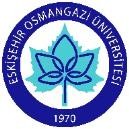 ÖĞRENCİ KULÜPLERİ ETKİNLİK BAŞVURU FORMU (EK-8)ESKİŞEHİR OSMANGAZİ ÜNİVERSİTESİ SAĞLIK, KÜLTÜR VE SPOR DAİRE BAŞKANLIĞINAAşağıda ayrıntılarını belirtiğimiz etkinliği Eskişehir Osmangazi Üniversitesi Öğrenci Kulüpleri Yönergesi hükümleri doğrultusunda gerçekleştireceğini ve katılımcılardan hiçbir ücret talep edilmeyeceğini taahhüt eder gerekli izinlerin verilmesi hususunda gereğini bilgilerinize arz ederim.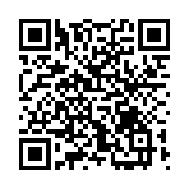 KVKK Mevzuat Uyarınca Öğrenci Topluluğu Üyesi İlgili Kişi Aydınlatma Metnihttps://aydinlatma.ogu.edu.tr/?aref=612AAB52-D9CA-4FEB-A025-24ECCAB96867 ETKİNLİK BİLGİLERİETKİNLİK BİLGİLERİKulübün AdıEtkinliğin AdıEtkinliğin TürüEtkinliğe Katılması Düşünülen Katılımcı SayısıEtkinliğin Amacı/HedefiEtkinliğin Hedef KitlesiEtkinliğe Katılacak Konuşmacı SayısıEtkinliğin Gerçekleştirileceği YerEtkinliğin Tarih ve SaatiETKİNLİK İÇİN TALEP EDİLEN DESTEKLERETKİNLİK İÇİN TALEP EDİLEN DESTEKLERİstek KalemleriMiktarı*Salon*Çay Makinesi*Duyuru Afişi (35x50 cm) (En Fazla 30 Adet)*Bez Afiş (70x3.70 cm) (En Fazla 2 Adet )*Yaka Kartı İpiKulüp BaşkanıAdı-Soyadı İmzaİletişim: 05.. … .. ..Kulüp DanışmanıAdı-Soyadı İmza